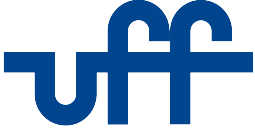 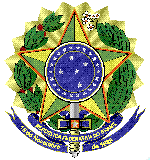 MINISTÉRIO DA EDUCAÇÃOUNIVERSIDADE FEDERAL FLUMINENSEPRÓ REITORIA DE ADMINISTRAÇÃOANEXO VIII – INSTRUMENTO DE MEDIÇÃO DE RESULTADOINSTRUMENTO DE MEDIÇÃO DE RESULTADOS DE ATIVIDADES DE MÃO DE OBRA PARA SERVIÇOS CONTINUADOS DE NA UNIVERSIDADE FEDERAL FLUMINENSEINTRODUÇÃOO procedimento a ser adotado pela gestão do contrato de prestação de SERVIÇO TERCEIRIZADO PARA CONTRATAÇÃO DE MÃO DE OBRA, encontra-se descrito neste documento, que deverá ser efetuado periodicamente pela equipe responsável pela fiscalização da execução dos serviços, gerando relatórios mensais de prestação dos serviços executados, sendo estes encaminhados ao gestor do Contrato.OBJETIVOParametrizar e padronizar a avaliação de desempenho e qualidade dos serviços prestados pela CONTRATADA na execução do contrato de prestação de serviços.REGRAS GERAISA avaliação da CONTRATADA na prestação de serviços será feita por meio da análise de Efetividade da Qualidade (EQ) na prestação dos serviços.TABELA DE INDICADORES, OCORRÊNCIAS E PONTOSO pagamento mensal ficará vinculado ao cumprimento dos níveis de serviço definidos neste IMR. O Valor do pagamento mensal dos serviços será calculado como sendo o valor da fatura mensal de acordo com os serviços executados, subtraídas as somas das glosas e multas computadas e aplicáveis no período correspondente.VPM = SSE – TGM,Onde: VPM = Valor a ser Pago no MêsSSE = Soma dos Serviços executados no MêsTGM = Total geral de glosas e multas no MêsGRAUCORRESPONDÊNCIAAPLICABILIDADE10,10%Sobre o valor mensal do Contrato22,00%Sobre o valor mensal do Contrato34,00%Sobre o valor mensal do Contrato41,00%Sobre o valor mensal do Contrato51,50%Sobre o valor mensal do Contrato62,00%Sobre o valor mensal do ContratoITEMDESCRIÇÃOGRAUINCIDÊNCIA1Deixar de entregar conjunto completo dos uniformes aos funcionários a cada 6 (seis) meses ou não submeter à aprovação do fiscal do contrato, ou fornecer uniformes de má qualidade, ou não documentar a entrega.1Por empregado e por dia de atraso2Deixar de efetuar o pagamento dos salários nas datas determinadas em leis, vales transportes, vales refeições, seguros, diferenças salarias, encargos fiscais e setoriais, bem como arcar com quaisquer encargos trabalhistas diretos ou indiretos relacionados à execução do contrato3Por empregado e por dia de atraso3Deixar de registrar e controlar, diariamente, a assiduidade e pontualidade dos seus funcionários1Por empregado e por dia de atraso4Deixar de cumpri horário estabelecido ou determinado pela fiscalização.1Por ocorrência5Deixar de substituir funcionários com rendimento insatisfatório ou que tenha conduta inconveniente ou incompátivel com suas atribuições.1Por empregado e por dia de atraso6Permitir a presença de empregados não uniformizados ou com uniforme manchado e ou ainda sem a utilização dos EPIS.2Por empregado e por dia de atraso7Deixar de substituir funcionários faltosos após o limite de 30 minutos após o início do expediente do posto, se autorizado pelo fiscal1Por empregado e por dia de atraso8Suspender ou interromper, salvo motivo de força maior ou caso fortuito, os serviços contratuais6Por dia de interrupção9Recusar-se a executar serviço determinado pela fiscalização, sem motivo justificado ou determinação formal4Por ocorrência10Deixar de apresentar documentações exigidas em contrato, tais como extrato de FGTS, INSS, dos empregados, etc.6Por ocorrência11Deixar de cumprir demais obrigações previstas em contrato e/ou na licitação6Por ocorrência